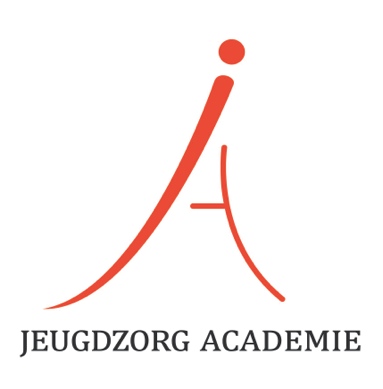 Draaiboek: Complex trauma, het brein en het handelen in de jeugdhulp Omschrijving van de inhoud van de cursus (samenvatting leerstof):Kinderen die blootgesteld zijn aan huiselijk geweld of andere traumatische ervaringen in het gezin lopen een groot risico op het ontwikkelen van traumaklachten. Recent wetenschappelijk onderzoek laat zien dat deze problematiek niet ‘vanzelf’ overgaat en dat ontwikkelingsproblematiek bij het kind het gevolg zijn (De Young en anderen, 2011). De gevolgen van de traumatisering zijn meestal ernstig en vergaand doordat het de organisatie van de in ontwikkeling zijnde hersenen negatief beinvloedt. Gezien het belang van het vroegtijdig onderkennen van (gezinsgerelateerde) traumaproblematiek leren professionals in deze cursus hoe zij signalen van traumaproblematiek in het gezin kunnen waarnemen. Daarnaast leren zij meer over de effecten van complex trauma op 1. het dagelijks leven (o.a. emotieregulatie en gedrag), 2. de relaties die het kind aangaat met belangrijke volwassenen (gehechtheid) en 3. het brein (de neuropsychologie).  Vervolgens staat in deze cursus het vormgeven aan het hulpaanbod centraal: hoe voorkom je dat de hulpverlening gefragmenteerd wordt ingezet op diverse levensgebieden? Hoe zet je een samenhangend en instelling overstijgend hulpaanbod neer voor multi-stress gezinnen waar zowel trauma- als gehechtheids – als opvoedproblematiek speelt? Hoe kunnen we ervoor zorgen dat kinderen thuis veiliger zijn en zich ook van binnen steeds veiliger gaan voelen? Cursisten krijgen heel praktische handvatten zodat ze direct met het geleerde aan de slag kunnen in de eigen praktijksituatie (BJZ, jeugdhulpaanbieder, de Raad). Denk hierbij aan: signaleringsinstrumenten, diagnostische middelen; hulpmiddelen voor het geven van psycho-educatie en een kader voor het vormgeven van een (onderwijs) zorgarrangement voor gezinnen met complexe traumaproblematiek, protocol voor stabiliseren etc. In de cursus zullen we ook gebruik maken van de training: ‘zorgen voor getraumatiseerde kinderen, een training voor opvoeders’. Deze training is ontwikkeld voor (pleeg) ouders met als doel het herstel van het gevoel van veiligheid bij het kind. De training is gebaseerd op recente wetenschappelijke inzichten die op een overzichtelijke en concrete manier zijn verwerkt in casusbeschrijvingen en oefeningen. Deze training is ontwikkeld door de National Child Traumatic Stress Network (NCTSN) met behulp van meer dan dertig experts en vertaald en bewerkt voor de Nederlandse situatie door Leony Coppens en Carina van Kregten, werkzaam bij Zonnehuizen. Doelstelling van de cursus: Deelnemers beschikken over meer kennis over complexe traumaproblematiek en vaardigheden om deze problematiek in kaart te brengen (signaleren, diagnostiek). Deelnemers hebben kennis over de effecten van complex trauma op: a. dagelijks leven, emotie- en gedragsregulatie; b. Gehechtheidsrelaties, c. De neuropsychologie. Deelnemers hebben de vaardigheden om deze problematiek bespreekbaar te maken in het gezin en het gezin te motiveren voor hulpverlening (geven van psycho-educatie). Deelnemers zijn op de hoogte van het belang van ketenzorg bij traumaproblematiek en hebben handvatten hoe zij kunnen zorgen voor een goed geintegreerd hulpaanbod voor gezinnen met complexe traumaproblematiek. Deelnemers kunnen de hulpverlenende piramide gebruiken in casuistiek overleg.Deelnemers zijn op de hoogte hoe zij (pleeg) ouders kunnen ondersteunen in de zorg voor getraumatiseerde kinderen.  Doelgroep en toelatingseisen: Universitair geschoolde psychologen en orthopedagogen (in opleiding tot K&J Psycholoog NIP/ Orthopedagoog generalist). Docenten: Mw. dr. E. (Eveline) Euser, GZ-psycholoog en IMH specialist, werkzaam bij de Ouder-Kind lijn in Amsterdam. Auteur en tot verkort wetenschappelijk onderzoeker bij de Universiteit Leiden op het gebied van multi-stress gezinnen, kindermishandeling, gedesorganiseerde gehechtheid en trauma. Werkvorm en toetsing: Er wordt gewerkt met afwisselende werkvormen, zowel informatieoverdracht van de docent, als kennis toepassing mbv beeldmateriaal, doe-en toepas oefeningen en het inbrengen van casuïstiek. Daarnaast lezen de cursisten literatuur en maken een schriftelijke eindtoets die wordt nagekeken door de docent. Bij onvoldoende is er eenmaal de mogelijkheid tot herkansing. Eindtoets: Deelnemers maken een schriftelijke casusbeschrijving van maximaal 2 a-4 en beantwoorden de volgende vragen: 1. waarom denk je aan trauma-problematiek in deze casus?; 2. Welke effecten van trauma zie je op: a. Niveau dagelijks leven (emotie- en gedragsregulatie); b. De ouder-kind relatie. 3. Hoe zou jij psycho-educatie geven aan deze ouders/kind jongeren? 4. Welke interventies ga je inzetten in welke volgorde en met welke samenwerkingspartners?.Programma per dag van 9.30 tot 17.00 uur, pauze van 13.00-13.30 (totaal 7 lesuren per dag)Dag 1 ochtend 9.30 – 13.00: intro, trauma en het brein-     Kennismaking en introductie van de trainingTheoretisch kader complex relationeel trauma; definiering; signalering en diagnostiek.De effecten van trauma:Dagelijks leven, emotie en gedragsregulatie. Het brein: de neuropsychologie van relationeel traumaDag 1 middag 13.30 – 17.00 relationele PTSS en psycho-educatieDe ouder – kind relatie: hoe werkt relationele PTSS?Practicum: het geven van psycho-educatieDag 2: ochtend: 9.30 – 13.00 ketenzorg en de hulpverlenende piramideTheoretisch kader: het belang van ketenzorg bij traumaproblematiekDe hulpverlenende piramide als hulpmiddel: uitleg en practicumDag 2: middag: 13.30 – 17.00 van veilige plek naar veilig van binnenstabiliteits protocolPracticum: zorgen voor getraumatiseerde kinderen. Eindtoets:Elke deelnemer moet een schriftelijke casus volgens bovenstaande format indienen en deze moet minimaal als voldoende worden beoordeeld door de docent (1 herkansingsmogelijkheid). AanwezigheidBij de cursus geldt een verplichte aanwezigheid. Indien de cursist minder dan 10 % afwezig is kan dit in overleg met de docent gecompenseerd worden met een vervangende opdracht. Bij meer dan 10 procent afwezigheid worden geen accreditatie-punten verstrekt. Literatuurlijst: totaal: 246 pagina’sL. Coppens & C. van Kregten (2014). Zorgen voor getraumatiseerde kinderen: een training voor opvoeders. Handboek voor trainers. Pagina’s 210.Gerhardt, S. (2009). Summary uit het boek: Why love Matters. (18 pagina’s)Perry, B.P. & Pollard, R. (1998). Homeostasis, Stress, Trauma en Adaptation. A neurodevelopmental view of childhood trauma. Child and Adolescent Clinics of North America, 7 (1), 33 – 51. (18 pagina’s)Aanbevolen: Perry & Szalavitz (2007). De jongen die opgroeide als hond. 